AÇÃO SOLIDÁRIA ADVENTISTA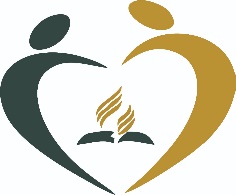 IGREJA ADVENTISTA DO 7º DIADISTRITO DE ______________________REGISTRO DE FAMÍLIAS AUXILIADASResponsável pela FamíliaComposição FamiliarHabitaçãoAcesso a Serviços Básicos Situação de Saúde dos MembrosRenda FamiliarBens GeraisSalvador, _____/_____/_______________________________________________Representante Familiar________________________________________             ____________________________________Ministério ASA                                                           Ancião / PastorNome:Nome:CPF/RG:CPF/RG:Idade:Sexo:Est. Civil:Est. Civil:Endereço:Endereço:Endereço:Endereço:Complemento:Complemento:Complemento:CEP:Profissão:Profissão:Tel.:Tel.:ComponentesQuantidadeIdadeCrianças / AdolescentesJovensAdultosIdososTipo de ImóvelTipo de ImóvelTipo de Imóvel Próprio (      )     Alugado (     ) Emprestado (     )Condições do ImóvelCondições do ImóvelCondições do Imóvel Regular (      )    Bom (     )Ótimo (     )ÁguaLuzGásTelefonesim(     )  não(     )sim(     )  não(     )sim(     )  não(     )sim(     )  não(     )Obs.:Obs.:Obs.:Obs.:Presença de EnfermosPresença de Enfermossim(     )  não(     )Tipo:Pessoas com Necessidades EspeciaisPessoas com Necessidades Especiaissim(     )  não(     )Tipo:Quantos trabalhamRenda per capitaR$VeículosFogãoGeladeiraTvsim(     )  não(     )sim(     )  não(     )sim(     )  não(     )sim(     )  não(     )Canal FechadoComputadorMicro-ondasMáquina de Lavarsim(     )  não(     )sim(     )  não(     )sim(     )  não(     )sim(     )  não(     )